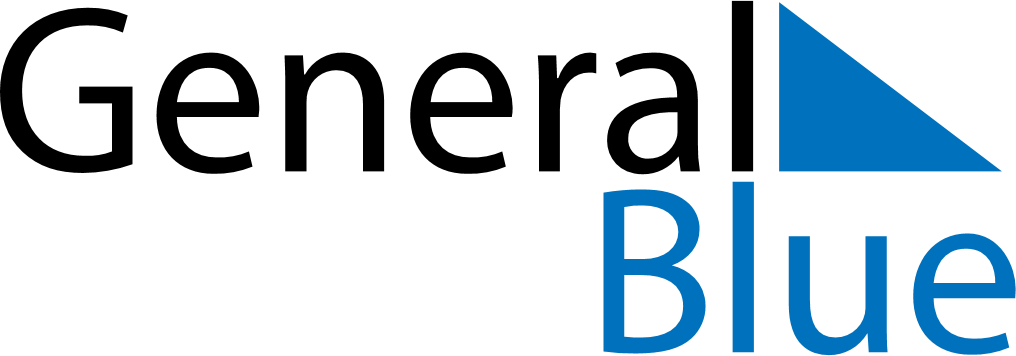 September 2025September 2025September 2025September 2025September 2025September 2025GuamGuamGuamGuamGuamGuamMondayTuesdayWednesdayThursdayFridaySaturdaySunday1234567Labour Day89101112131415161718192021222324252627282930NOTES